甲府市北公民館駐輪場及び運行経路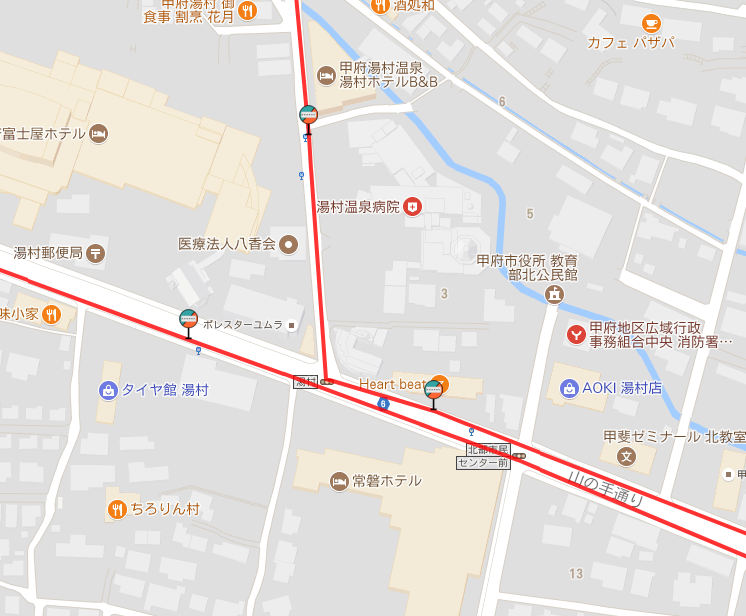 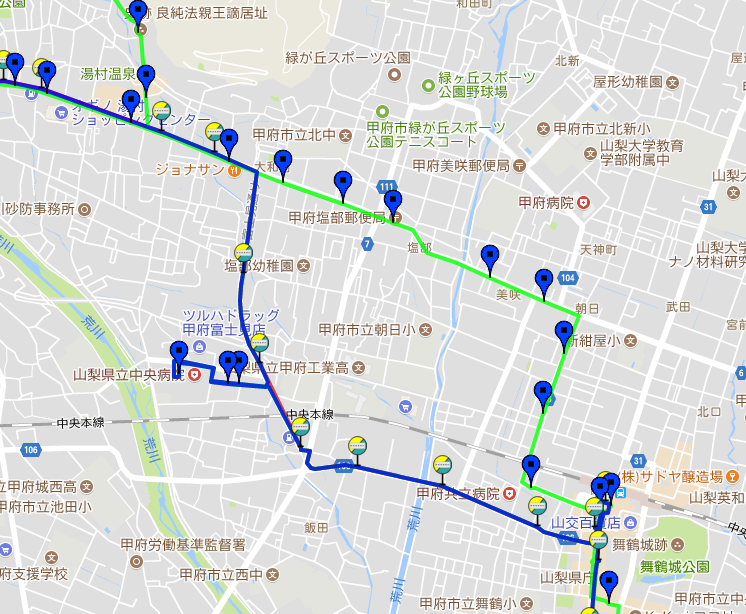 